SIGNATURE OF THE CANDIDATEINSTRUCTIONSPlease download Application Form.Attach your PP size photograph and a scanned copy of CNIC/Passport/VISA with Application FormE-mail the duly filled soft copy of this Form Email:sabanoor@ndu.edu.pk / peacesymposium19@gmail.comEasypaisa fee at 03058737480 or 03324001009Please contact for further queriesPhone No: 051-9262066-68Ext:8504     Mobile No:0333-5881354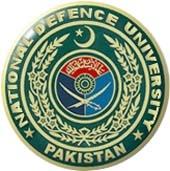 NATIONAL DEFENCE UNIVERSITY – ISLAMABAD (PAKISTAN)DATA APPLICATION FORM FOR APPLYINGNDU INTERNATIONAL PEACE SYMPOSIUM – 2019Form No.____Name:		Father/Name:Name:		Father/Name:Form No.____CNIC No:		DoB:				Gender:CNIC No:		DoB:				Gender:CNIC No:		DoB:				Gender:Nationality: 		Foreigner:	Designation:Nationality: 		Foreigner:	Designation:Nationality: 		Foreigner:	Designation:Passport No:			Visa Valid up to:		Years in Pakistan:Passport No:			Visa Valid up to:		Years in Pakistan:Passport No:			Visa Valid up to:		Years in Pakistan:Present (Postal) Address: Present (Postal) Address: Present (Postal) Address: Permanent Address:Permanent Address:Permanent Address:Mobile/PhoneNumber: E-mail:Mobile/PhoneNumber: E-mail:Mobile/PhoneNumber: E-mail: